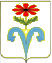 АДМИНИСТРАЦИЯ ПЕРЕДОВСКОГО СЕЛЬСКОГО ПОСЕЛЕНИЯ ОТРАДНЕНСКОГО РАЙОНАП О С Т А Н О В Л Е Н И Еот 02.09.2019                                                                                     № 45ст-ца ПередоваяОб отмене режима функционирования «Чрезвычайная ситуация» на территории Передовского сельского поселения             В соответствии с требованиями Постановления Правительства Российской Федерации от 30.12.2003 года № 794, в связи с нормализацией погодных условий и прекращением ливневых осадков на территории Передовского сельского поселения Отрадненского района в целом, на основании Устава Передовского сельского поселения Отрадненского районап о с т о н о в л я ю:Отменить постановление администрации Передовского сельского поселения от 4 июня 2019 года № 21 «О введении режима функционирования Чрезвычайная ситуация» на территории Передовского сельского поселения Отрадненского района.Ввести 2 сентября 2019 года режим функционирования «Повышенная готовность» на территории Передовского сельского поселения Отрадненского района.Контроль за выполнением настоящего постановления оставляю за собой.Постановление вступает в силу со дня его подписания.Глава Передовского сельскогопоселения Отрадненского района                                               Г.И. Яковенко Проект подготовлен и внесен:Ответственный по вопросам ГО и ЧСадминистрации Передовскогосельского поселения                                                                        С. А ЖуравлевПроект согласован:Начальник общего отделаадминистрации Передовскогосельского Поселения                                                                      Т.Н. Шурупова